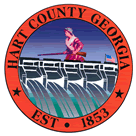 Hart  of CommissionersCalled Meeting Monday November 28, 20165:30 p.m. Public Hearing on FY 16 Tax IncreaseAdoption of final Millage RateOther Items as Time AllowsThe Hart County Board of Commissioners met November 28, 2016 at 5:30 p.m. at the . Chairman Ricky Carter presided with Commissioners R C Oglesby and Joey Dorsey in attendance. Commissioners Frankie Teasley and Jimmy Carey were absent. Call to Order Chairman Carter called the meeting to order. Public Hearing on FY16 Tax Increase Commissioner Oglesby moved to open the public hearing. Commissioner Dorsey provided a second to the motion. The motion carried 3-0.Chairman Carter called for public comment twice. No public comments were offered. Commissioner Oglesby moved to close the public hearing. Commissioner Dorsey provided a second to the motion. The motion carried 3-0. Adoption of final Millage Rate Commissioner Oglesby moved to adopt the millage rate. Chairman Carter provided a second to the motion. The motion carried 2-1 (Commissioner Dorsey opposed). Adjournment Commissioner Oglesby moved to adjourn the meeting. Commissioner Dorsey provided a second to the motion. The motion carried 3-0. ----------------------------------------------------		---------------------------------------------Ricky Carter, Chairman				Lawana Kahn, 	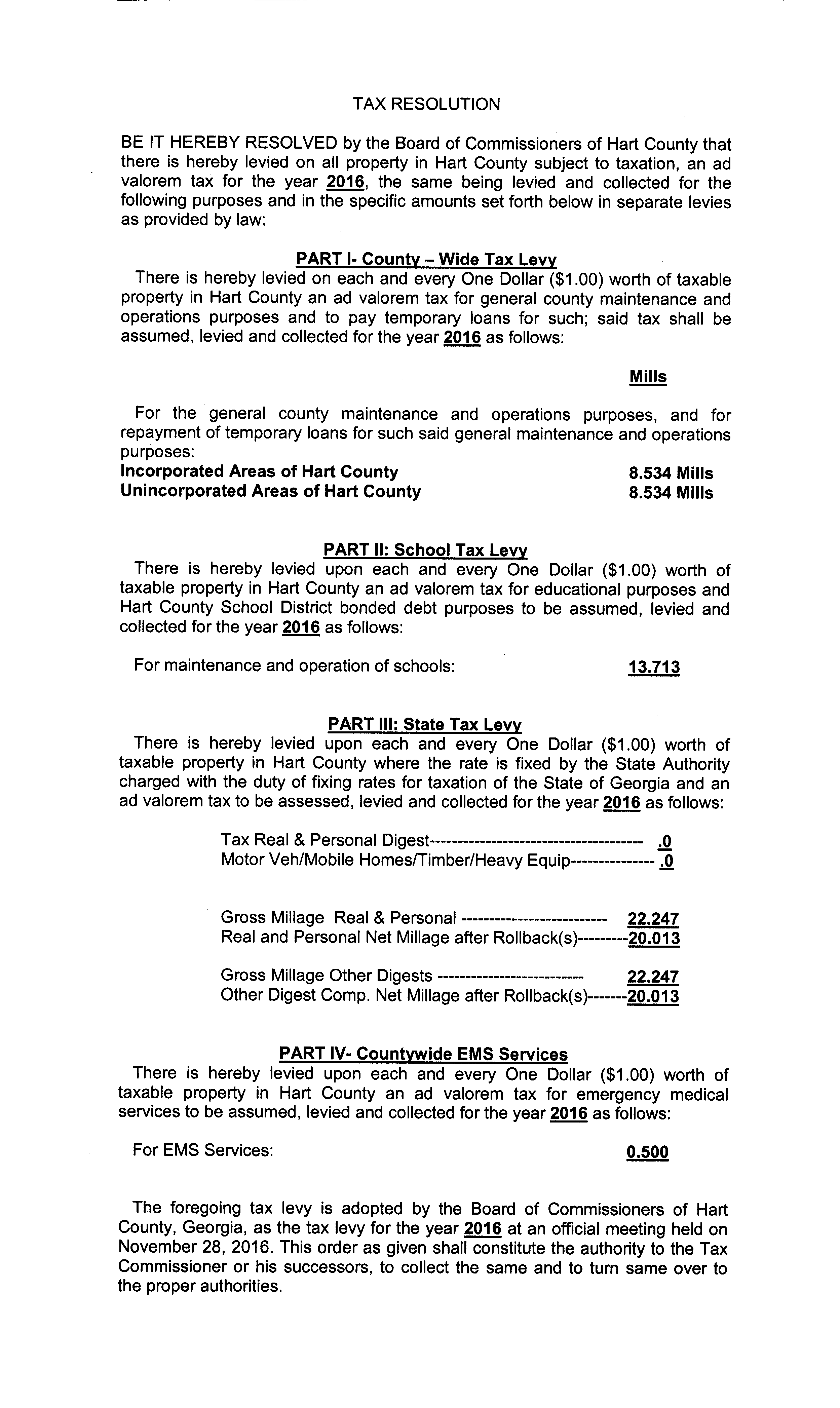 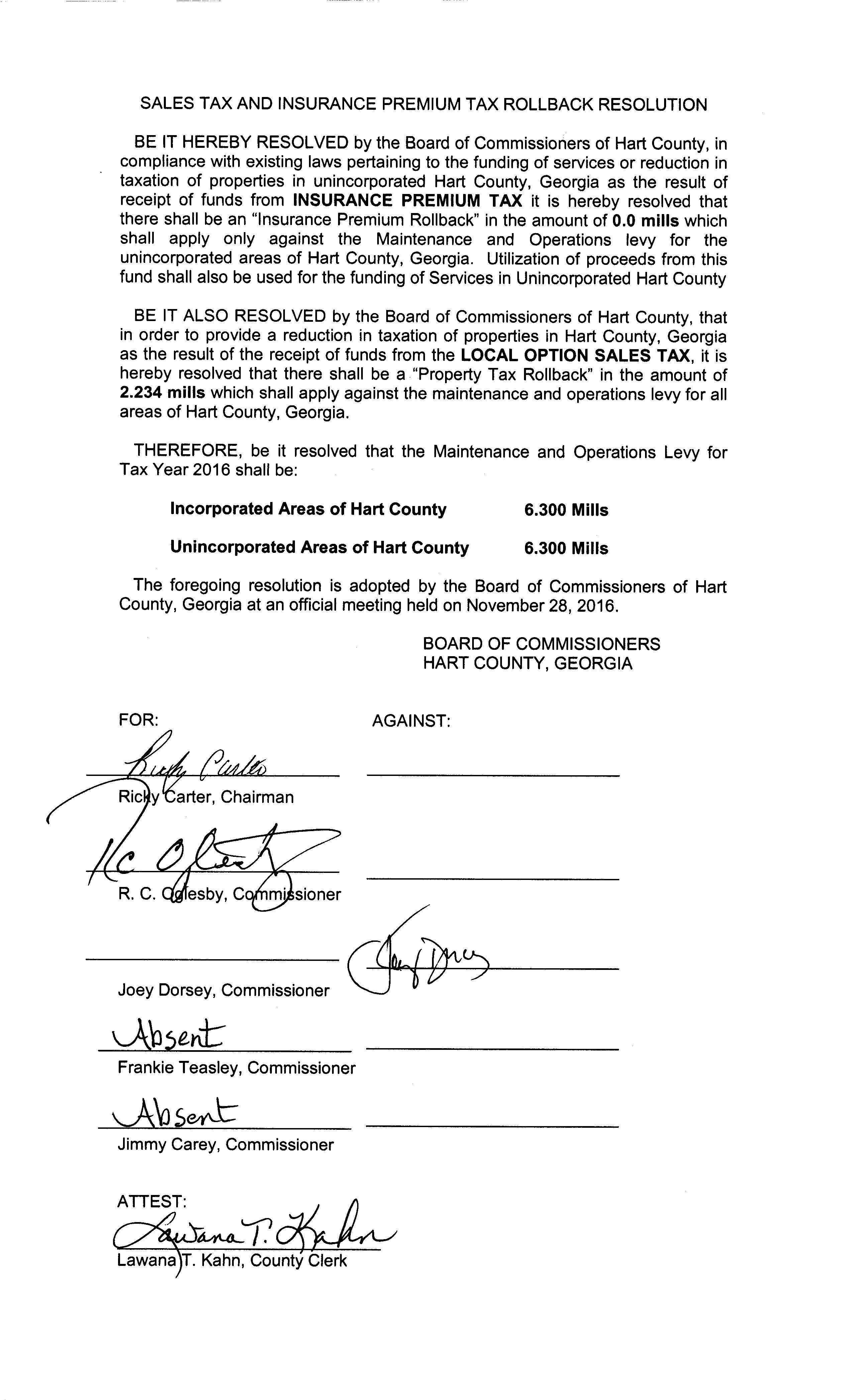 